55% заявлений о пересмотре кадастровой стоимости получили положительное решение комиссии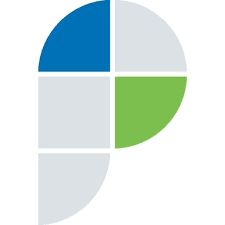 Комиссия по рассмотрению споров о результатах определения кадастровой стоимости (далее – Комиссия), действующая при Управлении Росреестра по Астраханской области наделена полномочиями по принятию решений в рамках досудебного оспаривания кадастровой оценки недвижимости.Комиссия рассматривает заявления о пересмотре кадастровой стоимости в отношении земельных участков из категории земель сельскохозяйственного назначения, земель промышленности и иного специального назначения, земель водного и лесного фондов.В Комиссию могут обращаться правообладатели земельных участков и иные лица в случае, если величина кадастровой стоимости затрагивает права и обязанности этих лиц, а также органы государственной власти и местного самоуправления.За 12 месяцев 2020 года было проведено 16 заседаний комиссии. Рассмотрено 87 заявления в отношении 61 объекта недвижимости (земельные участки – 55; здания, помещения – 6). Из всех рассмотренных заявлений 55% решений вынесено в пользу заявителей, при этом суммарное снижение кадастровой стоимости по объектам недвижимости, в отношении которых приняты положительные решения Комиссии составило 269 млн. рублей.Напомним, что обратиться в Комиссию при Управлении можно по адресу: г. Астрахань, ул. Ширяева, 16, контактный телефон (8512) 30-23-53.Управление Росреестра по Астраханской области информирует